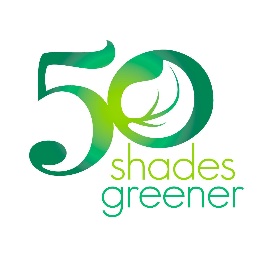 LICENSING OPORTUNITY WITH FIFTY SHADES GREENERName:		___________________________________________________________Job Title:	___________________________________________________________Current Business (if applicable): ___________________________________________Telephone: ______________________________________________________________Email: ___________________________________________________________________Website (if applicable): ____________________________________________________What area or areas are you interested in licensing (a license fee of €5000 per area is applicable): If one or more of your tenders for 2020 are successful, you can opt now to extend for a guaranteed second year for the same price per area. This means no tendering next year. (Please note that payment will be due now for both years.) Please tick this box if you wish to take a second year at the same cost		Signature of applicant ____________________________ Date _________________Please fill in this form and email it back to info@fiftyshadesgreener.ie